※要予約（詳細はお問い合わせ下さい。）　　　　　　問合せ連絡先： 0798－20－５６０８（ぽっかぽかひろば）ＦＡＸ共用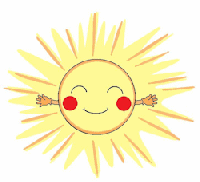 月火水木金土日12レクリエーション　吹き矢教室　（１０時～１２時）子ども和太鼓教室　　（19時～20時）3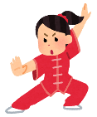 健康気功教室（10時～11時半）パソコン教室※（10時～11時半）4野菜販売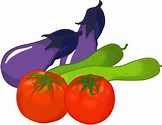 5休館（小学校運動会）ボッチャ教室（１３時半～３時半）6午前中休館7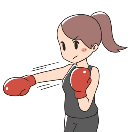 ボクササイズ※（10時半～11時半）89しの笛教室　　（18時～19時）10健康気功教室（10時～11時半）11野菜販売12つながりカフェ（13時半～15時半）13文化祭発表会（公民館）※当日スケジュールはポスターをご参照ください14（体育の日）休館1516レクリエーション　吹き矢教室　（１０時～１２時）子ども和太鼓教室　　（19時～20時）17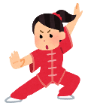 午前中休館健康気功教室（10時～11時半）18野菜販売1920休館（合同運動会）（延期の場合27日）2122（即位礼正殿の儀）23しの笛教室　　（18時～19時）24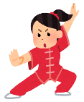 健康気功教室（10時～11時半）25野菜販売26お蕎麦屋さん（１２時オープン）27午前中休館28293031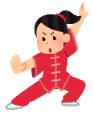 午前中休館健康気功教室（10時～11時半）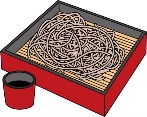 